Пожарный извещатель - современное устройство, которое постепенно входит в обиход жителей многоквартирных и частных домов.Польза извещателей неоспорима: они реагируют на начавшееся возгорание намного раньше, чем человек, и особенно это важно во время ночного отдыха. При изменении внешних условий (появление дыма, открытого пламени, копоти, газа, изменение плотности воздуха в помещении) извещатель издает звук мощностью от 80 децибел (это всего на 10 децибел меньше, чем грохот товарного поезда); некоторые системы извещателей автоматически отправляют сигнал на пульт пожарной охраны и сообщение владельцам квартиры.Благодаря вовремя установленным автономным извещателям уже спасено немало жизней.Автономными эти устройства называются потому, что внутри каждого из них имеется независимый источник питания, который необходимо периодически менять (примерно раз в год). Кроме батарейки, внутри корпуса находится чувствительный элемент (дымовой/температурный датчик, либо датчик пламени) и оповещатель (сирена) с уровнем громкости 80-120 децибел. Источник питания этого устройства (батарейка типа «Крона») обеспечивает его непрерывную работу в течение года и более. При необходимости они связываются в локальную сеть.По данным аналитиков, при использовании автономных дымовых пожарных извещателей число человеческих жертв сокращается на 64-69%, количество пожаров уменьшается на 25-30%, материальный ущерб сокращается на 19-26%.Управление по Курортному району ГУ МЧС России по г. Санкт-Петербургу напоминает: в случае обнаружения возгорания звоните по телефонам "101" или "112"!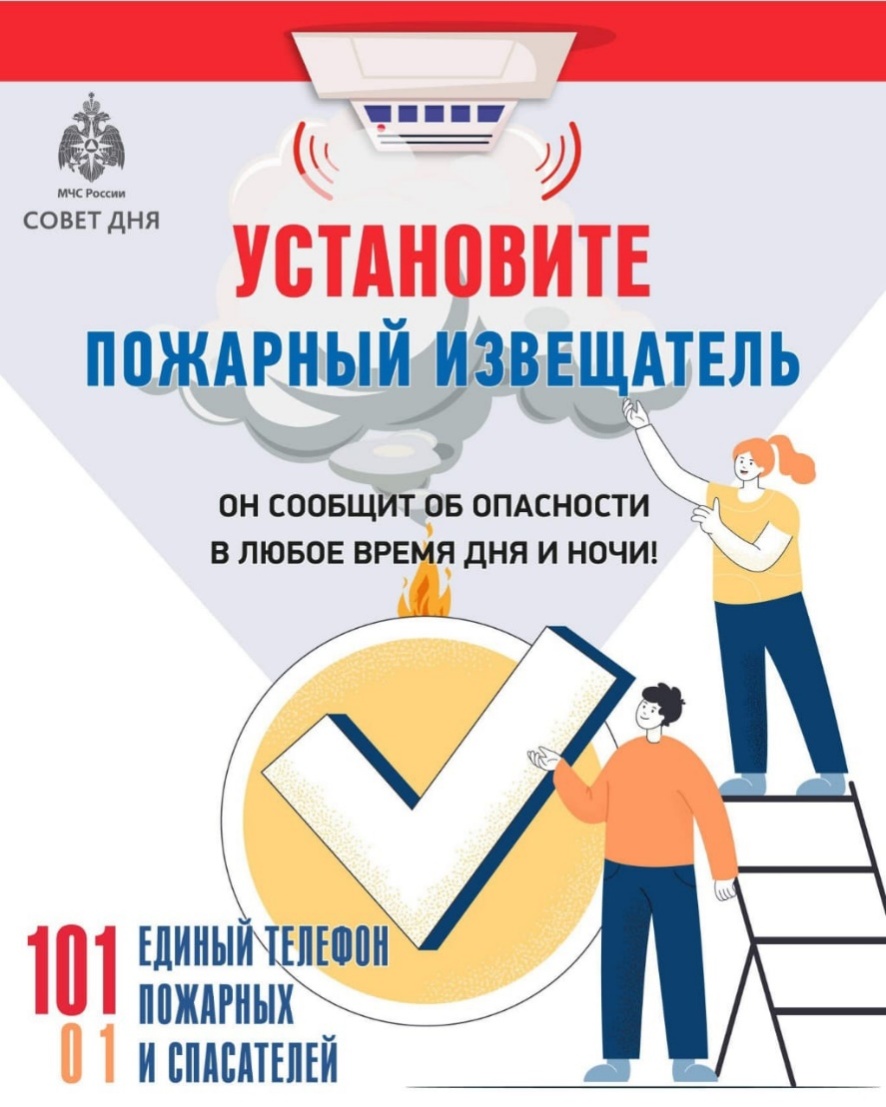 